กฟ. 97(3)-๑๙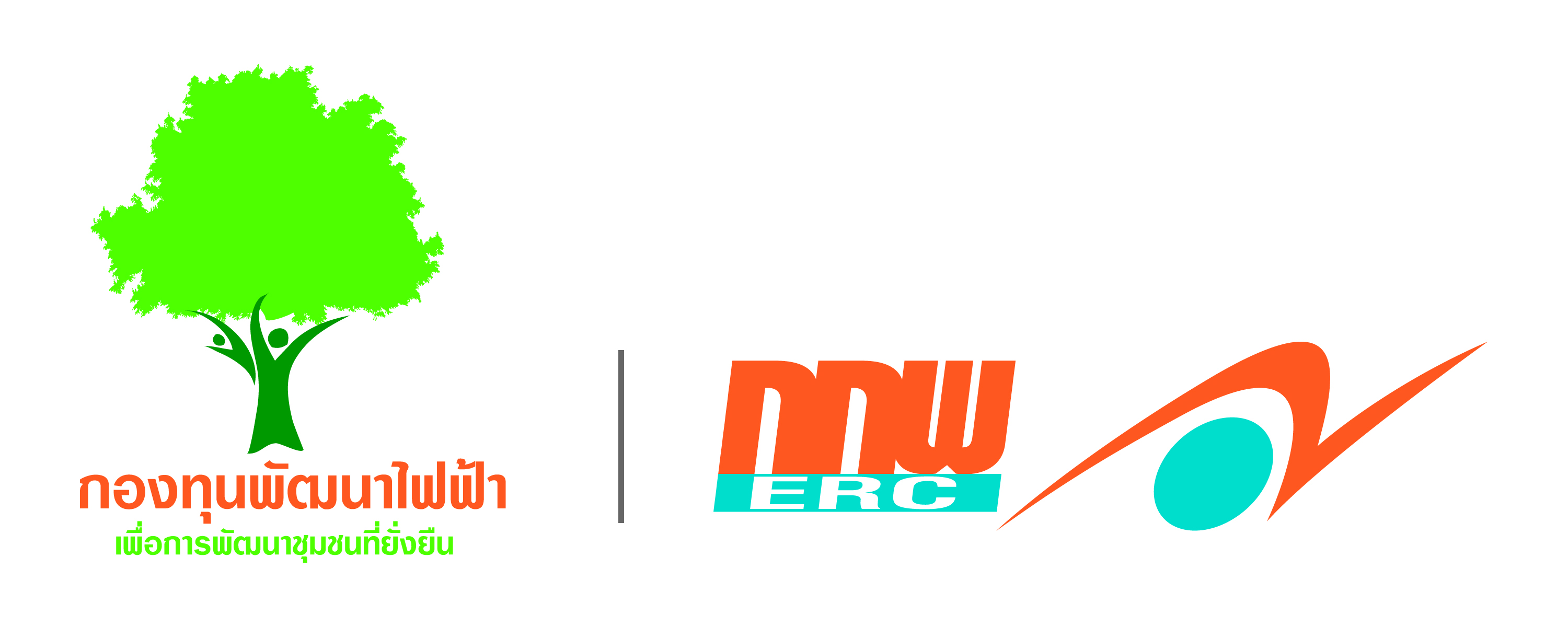 ตัวอย่างใบสำคัญรับเงินโครงการชุมชน	สัญญาเลขที่ 		วันที่	ข้าพเจ้า		 บัตรประจำตัวประชาชนเลขที่ 	ที่อยู่ 		เป็นผู้รับผิดชอบโครงการชุมชน	ได้รับเงินจากกองทุนพัฒนาไฟฟ้า 	เพื่อการดำเนินงานโครงการชุมชน ในงวด 	ดังรายการต่อไปนี้รวมจำนวนเงินเป็นตัวอักษร 	ลงชื่อ 	 ผู้รับเงิน	ลงชื่อ 	 ผู้จ่ายเงิน	( 	 )	( 	 )ตำแหน่ง 	  	ผู้รับผิดชอบโครงการชุมชน 	วันที่ 		วันที่ 	หมายเหตุ 	     ผู้รับผิดชอบโครงการชุมชนต้องแนบสำเนาบัตรประจำตัวประชาชนมาพร้อมด้วยลำดับรายการจำนวนเงินรวมจำนวนเงิน